Приложение 1УТВЕРЖДЕНОПостановлением Администрации  Головинского сельского поселенияОт  26.03.2021 № 31Список  объектов адресации, которым присваивается адрес  д. Семенково, Головинское сельское поселение, Угличский муниципальный  район, Ярославская  область, Российская Федерация	Приложение 2УТВЕРЖДЕНОПостановлением Администрации  Головинского сельского поселенияОт  26.03.2021 № 31Схема расположения объектов адресации, которым присваивается адресРоссийская Федерация, Ярославская область, Угличский муниципальный район, Головинское сельское поселение, деревня Семенково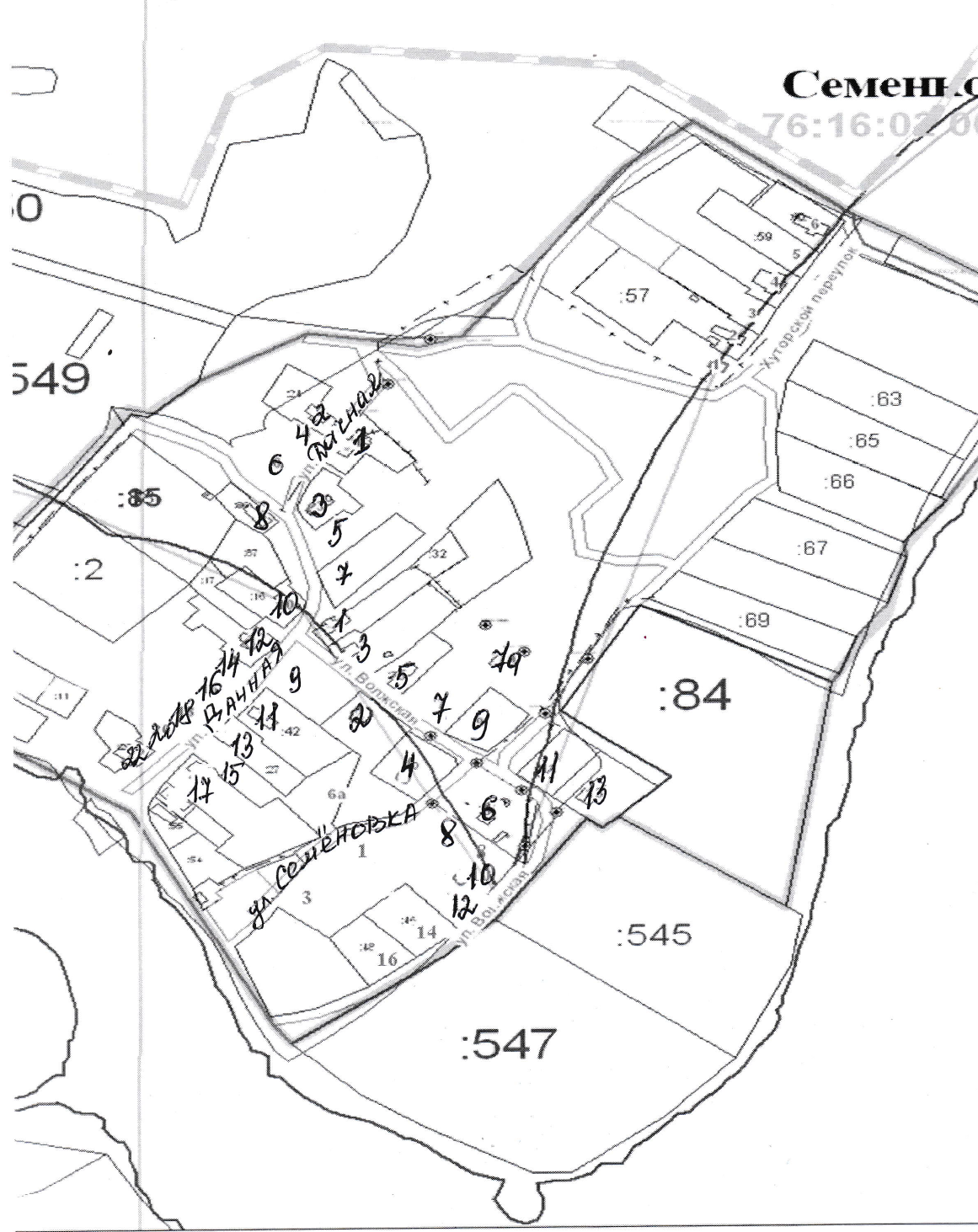 Вид объектаКадастровый номер дома (при наличии)Номер Номер квартиры/помещенияВид объектаКадастровый номер Номер № п/пназвание адреса название адреса название адреса название адреса название адреса название адреса название адреса № п/п152641,  Российская Федерация, Ярославская область, Угличский муниципальный район, Головинское сельское поселение, деревня Семенково,  улица Семёновка152641,  Российская Федерация, Ярославская область, Угличский муниципальный район, Головинское сельское поселение, деревня Семенково,  улица Семёновка152641,  Российская Федерация, Ярославская область, Угличский муниципальный район, Головинское сельское поселение, деревня Семенково,  улица Семёновка152641,  Российская Федерация, Ярославская область, Угличский муниципальный район, Головинское сельское поселение, деревня Семенково,  улица Семёновка152641,  Российская Федерация, Ярославская область, Угличский муниципальный район, Головинское сельское поселение, деревня Семенково,  улица Семёновка152641,  Российская Федерация, Ярославская область, Угличский муниципальный район, Головинское сельское поселение, деревня Семенково,  улица Семёновка152641,  Российская Федерация, Ярославская область, Угличский муниципальный район, Головинское сельское поселение, деревня Семенково,  улица Семёновка1жилой дом76:16:010101:16361земельный участок   76:16:020612:1 12земельный участок76:16:020612:473